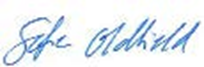 
§ 25	Mötets öppnandeOrdförande Monica Backe öppnar sammanträdet och hälsar mötesdeltagarna välkomna.§ 26	Godkännande av dagordningRevisorerna beslutar:Att godkänna dagordningen § 27	Val av sekreterareSofie Oldfield väljs till sekreterare.§ 28	Val av justerare och tid för justeringAnders väljs som justeringsperson. 
Justering ska ske senast 2021-03-22.§ 29	Projekt/Granskningar Det föreligger ett förslag på projektplan för granskning av förebyggande arbete mot otillåten påverkan. Det föreligger även från föregående sammanträde förslag på projektplan för granskning av insatser för barn med problematisk frånvaro i skolan. Revisorerna beslutar:Att godkänna projektplanen för granskning av förebyggande arbete mot otillåten påverkan, Att godkänna projektplanen för granskning av insatser för barn med problematisk frånvaro i skolan. § 30	Rapport från protokollgranskningBildningsnämnden: Kristoffer är inte närvarande och kan inte rapportera.Räddningsnämnden: Rapportering från räddningsnämndens sammanträde den 17 februari. Av handlingarna framgår att nämndens resultat 2021 är i linje med budget Investeringsmedel flyttas från 2021 till 2022.  Projektgrupp har tillsatts för utvecklingen av den nya stationen i Kvidinge. 	Socialnämnden: Rapportering från kallelsen till socialnämndens sammanträde. Av handlingarna framgår att det har skett en ökning av antalet sökande till ekonomiskt bistånd. Höjda energikostnader uppges vara en av de aspekter som driver på ökningen. Intern kontrollplan 2022 samt kvalitets- och patiensäkerhetsberättelsen ska hanteras vid sammanträdet. Det rapporteras även om att tjänsterna som aktivitetssamordnare har tillsatts. Bygg och miljö: Rapportering från nämndens sammanträde den 21 februari. Nämnden fattade beslut om förhandsbesked för förskola i Kvidinge samt bygglov för förskola i Hyllinge.§ 31	Budget/utfall	Sofie Oldfield redogör för revisionens budget och utfall per den sista februari 2022.  	Revisorerna beslutar:	Att notera informationen.   § 32	Delgivningar/anmälningsärenden	Inkomna svar på revisionens granskningarYttrande till kommunrevisionen efter granskning av Agenda 2030, Dnr SND2021/161Yttrande till kommunrevisionen efter granskning av Agenda 2030, Dnr KFN 2022/2Tjänsteskrivelse - Granskning av kommunens näringslivsbefrämjande arbeteDnr KSFD 2022/19Revisorerna beslutar:Att lägga informationen till handlingarna§ 33	Övriga frågor	Revisorerna diskuterar revisionsberättelse och revisionsredogörelse 2021. 	Revisorerna diskuterar kommande studiebesök vid kommunens centralkök. Sofie Oldfield informerar om kommande utbildningsdag som KPMG anordnar i Kristianstad den 6 maj. Revisorernas beslutar:Att sammanträdet i april ska vara den12:e kl. 17:30,Att Sofie Oldfield får i uppdrag att ta fram förslag på revisionsberättelse och redogörelse 2021 utifrån ovanstående diskussion, Att studiebesöket vid centralköket på Knutsgatan blir den 12 april klockan 09.00,Att samtliga revisorer ansvarar för sin anmälan till utbildningsdagen när inbjudan kommer ut.§ 34	Nästa möteNästa möte är den 12 april klockan 17.30. Sammanträdet hålls på Kulturhuset Björnen, sammanträdeslokal Elsa.  Plats och tidTeams 17.30 – 19:30Teams 17.30 – 19:30BeslutandeMonica Backe, ordfMats LindskogAnders WilhelmssonBirger SandellMonica Backe, ordfMats LindskogAnders WilhelmssonBirger SandellMonica Backe, ordfMats LindskogAnders WilhelmssonBirger SandellÖvriga deltagareJusteringens plats och tid
Stationen, 2022-03-22Underskrifter	Sekreterare Sofie Oldfield §§ 25 - 34	OrdförandeMonica Backe 	JusterandeAnders WilhelmssonAnders Wilhelmsson	ANSLAG/BEVIS	ANSLAG/BEVISProtokollet är justerat. Justeringen har tillkännagivits genom anslagProtokollet är justerat. Justeringen har tillkännagivits genom anslagOrganKommunrevisionenKommunrevisionenSammanträdesdatum2022-03-152022-03-15Anslaget under tiden 2022-03-23 – 2022-04-14 2022-03-23 – 2022-04-14Förvaringsplats förProtokolletKommunkanslietKommunkanslietUnderskrift......................................................................................................................................................